Publicado en Sigüenza el 22/11/2018 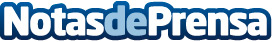 El Molino de Alcuneza acaba de lograr su primera Estrella MichelinLo ha hecho en la gala de entrega de las Estrellas Michelin celebrada en el Pabellón Carlos Lopes de Lisboa en la que se ha dado a conocer la categoría de los restaurantes según la Guía Michelin 2019Datos de contacto:Ayuntamiento de SigüenzaNota de prensa publicada en: https://www.notasdeprensa.es/el-molino-de-alcuneza-acaba-de-lograr-su Categorias: Internacional Gastronomía Castilla La Mancha Restauración http://www.notasdeprensa.es